CATANDUVAS, 13 A 17 DE JUNHO DE 2020.SEGUNDA À SEXTA-FEIRA.ESCREVA OS NÚMEROS DE 600 ATÉ 630.A OPERAÇÃO DE TIRAR UMA QUANTIDADE É CHAMADA DE SUBTRAÇÃO.O SÍMBOLO – É CHAMADO DE SINAL DE MENOS E É USADO PARA INDICAR QUE ESTAMOS TIRANDO UMA QUANTIDADE DE OUTRA.EXEMPLO:	8-5= 3OITO MENOS CINCO É IGUAL A TRÊS.VAMOS SUBTRAIR! NÃO ESQUEÇA DE COMEÇAR SEMPRE PELAS UNIDADES.   DU   75-   52    35-    13    86-    14    98-    30    27-    02 52-  32  76   -    64  75-  64         48-    34ESCREVA O RESULTADO DAS SUBTRAÇÕES POR EXTENSO:23- VINTE E TRÊSNO LIVRO: O POSITIVO, FAÇA AS ATIVIDADES DA PÁGINA 45 ATÉ 48.PENSE RÁPIDO E RESPONDA:9-6=6-3=5-4=6-1=5-2=7-4=8-3=10-5=8-4=7-3=8-5=9-2=9-9=9-7=          10-4=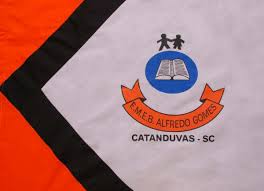 ESCOLA MUNICIPAL DE EDUCAÇÃO BÁSICA ALFREDO GOMES.DIRETORA: IVÂNIA NORA.ASSESSORA PEDAGÓGICA: SIMONE ANDRÉA CARL.ASSESSORA TÉCNICA ADM.: TANIA N. DE ÁVILA.PROFESSORA: ELIANE E SOILI2º ANOSCATANDUVAS – SCANO 2020